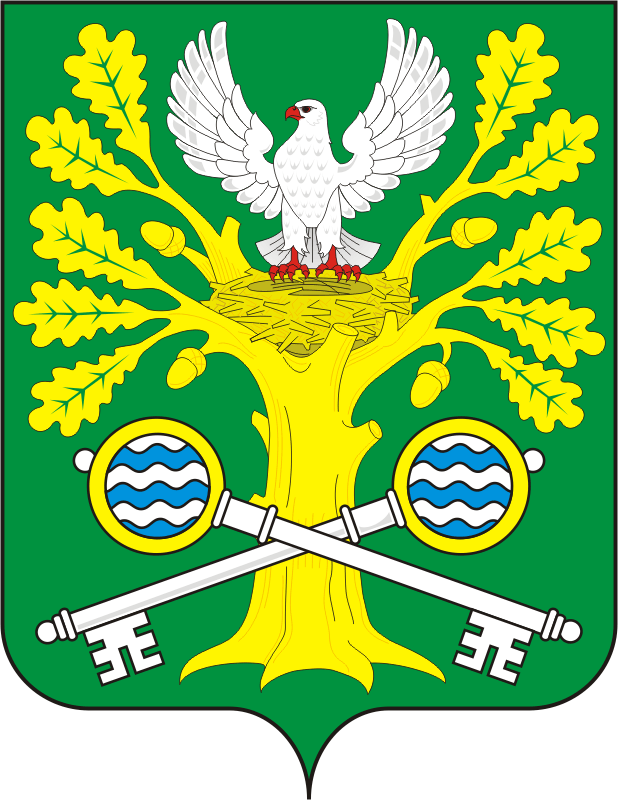 СОВЕТ ДЕПУТАТОВМУНИЦИПАЛЬНОГО ОБРАЗОВАНИЯСТАРОСОКУЛАКСКИЙ СЕЛЬСОВЕТСАРАКТАШСКОГО РАЙОНАОРЕНБУРГСКОЙ ОБЛАСТИЧЕТВЕРТОГО СОЗЫВАР Е Ш Е Н И Евнеочередного заседания Совета депутатовСтаросокулакского сельсовета четвертого созыва27.12.2023г.                                                                                             №95В соответствии с пунктом 5 статьи 179.4 Бюджетного кодекса Российской Федерации, Федеральным законом от 06.10.2003 № 131-ФЗ «Об общих принципах организации местного самоуправления в Российской Федерации», Федеральным законом от 08.11.2007 № 257-ФЗ «Об автомобильных дорогах и о дорожной деятельности в Российской Федерации и о внесении изменений в отдельные законодательные акты Российской Федерации», руководствуясь Уставом муниципального образования  Старосокулакский сельсовет, Совет депутатов Старосокулакского сельсовета Р Е Ш И Л :Внести в Решение Совета депутатов Старосокулакского сельсовета Саракташского района Оренбургской области от 17.09.2018 № 58 «Об утверждении Порядка формирования и использования бюджетных средств муниципального дорожного фонда Старосокулакского сельсовета  Саракташского района Оренбургской области», (далее – Решение) следующие изменения и дополнения:      1.1. Наименование Решения изложить в следующей редакции:«Об утверждении «Порядка формирования и использования бюджетных ассигнований дорожного фонда муниципального образования Старосокулакский сельсовет  Саракташского района Оренбургской области».        1.2. В пункт 2.1. Приложения № 1 Решения добавить абзац :налога на доходы физических лиц с доходов, источником которых является налоговый агент в сумме 45308,35 (Сорок пять тысяч триста восемь руб. 35 коп.) рублей.2. Настоящее решение вступает в силу после дня его обнародования, подлежит размещению на официальном сайте администрации муниципального образования Старосокулакский сельсовет Саракташского района Оренбургской области в сети «интернет» и распространяет своё действие на правоотношения, возникшие с 01.01.2023г. Пункт 1.2.  настоящего решения действует по 31.12.2023 г.3. Контроль за исполнением данного решения возложить на постоянную комиссию Совета депутатов местного бюджета по бюджетной, налоговой и финансовой политике, собственности и экономическим вопросам, торговле и быту.Председатель Совета депутатов сельсовета                            Е.П. ТришечкинаГлава администрации МО Старосокулакский сельсовет                         С.Г. СмирновРазослано: администрации сельсовета, прокурору района, райфо.О внесении изменений и дополнений в Решение Совета депутатов Старосокулакского сельсовета Саракташского района Оренбургской области от 17.09.2018 № 58 «Об утверждении «Порядка формирования и использования бюджетных средств муниципального дорожного фонда Старосокулакского сельсовета  Саракташского района Оренбургской области» утвержденного решением Совета депутатов № 80 от 27.09.2013, в новой редакции